Российская ФедерацияРеспублика КалмыкияЭлистинское городское Собраниешестого созываРЕШЕНИЕ № 6В соответствии со статьями 8, 19 Закона Республики Калмыкия от     6 ноября 2001 года № 138-II-З «Об административно-территориальном устройстве Республики Калмыкия», Положением о порядке присвоения, изменения, аннулирования наименований элементам планировочной структуры города Элисты, утвержденным решением Элистинского городского Собрания от 19 июня 2014 года №8, на основании ходатайства Администрации города Элисты, руководствуясь статьей 20 Устава города Элисты,Элистинское городское Собрание решило:1. Присвоить наименование элементу планировочной структуры города Элисты, расположенному по адресному ориентиру: город Элиста,     7 микрорайон, № 25, согласно прилагаемой схеме  Приложения к настоящему решению:улица имени Дорджи Чокаева. 2. Настоящее решение вступает в силу со дня его официального опубликования в газете «Элистинская панорама».Председатель Элистинского городского Собрания                                                                  Н. ОрзаевПриложение к решению Элистинского городского Собрания от 26 декабря 2019 года № 6Ситуационная схема расположения элемента планировочной структуры города Элисты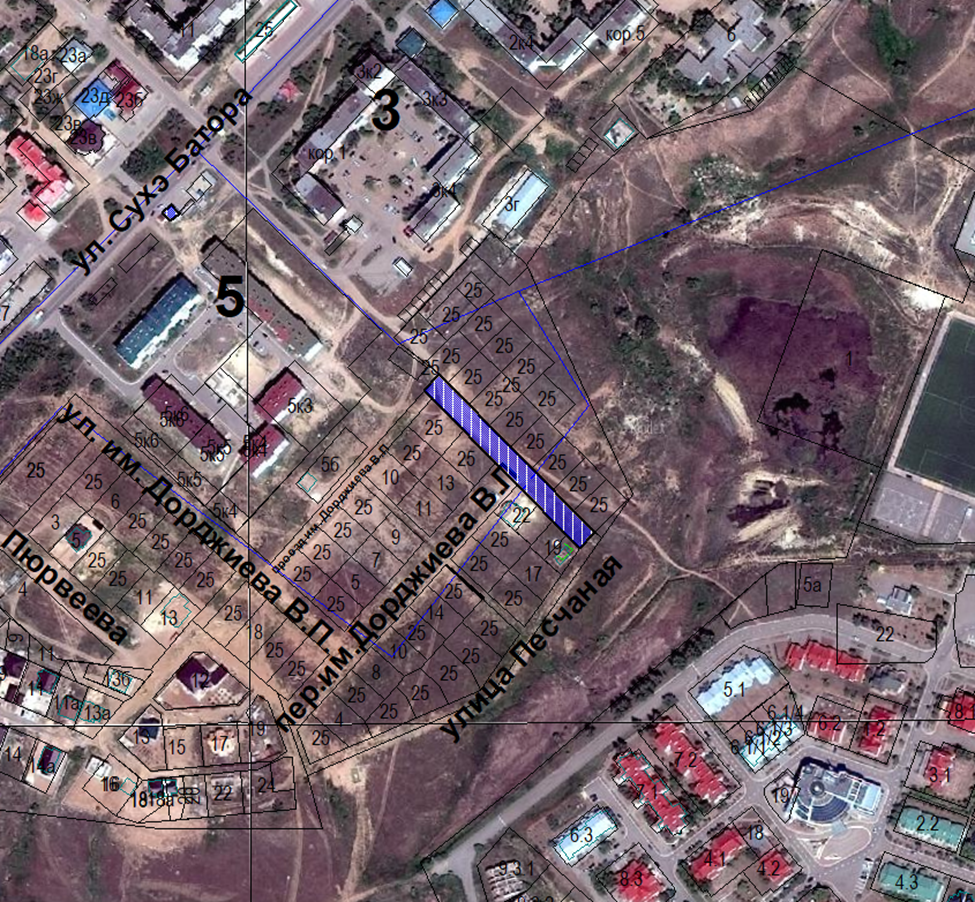 26 декабря 2019 года          заседание № 5          заседание № 5г. ЭлистаО присвоении наименования элементу планировочной структуры города ЭлистыО присвоении наименования элементу планировочной структуры города Элисты